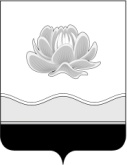 Российская ФедерацияКемеровская областьМысковский городской округСовет народных депутатов Мысковского городского округа(пятый созыв)Р Е Ш Е Н И Еот 27 сентября 2017г. № 45-нО внесении изменений в решение Совета народных депутатов Мысковского городского округа от 26.01.2016 № 1-н «Об установлении тарифов на услуги,предоставляемые муниципальным автономным учреждением Мысковского городского округа «Многофункциональный центр предоставления государственных и муниципальных услуг»ПринятоСоветом народных депутатовМысковского городского округа26 сентября 2017 годаВ целях оказания платных услуг муниципальным автономным учреждением Мысковского городского округа «Многофункциональный центр предоставления государственных и муниципальных услуг», в соответствии с пунктом 4 части 1 статьи 17 Федерального закона от 06.10.2003 № 131-ФЗ «Об общих принципах организации местного самоуправления в Российской Федерации», руководствуясь пунктом 6 части 1 статьи 32 Устава Мысковского городского округа, Совет народных депутатов Мысковского городского округар е ш и л:1. Внести изменения в Приложение к решению Совета народных депутатов Мысковского городского округа от 26.01.2016 № 1-н «Об установлении тарифов на услуги, предоставляемые муниципальным автономным учреждением «Многофункциональный центр по оказанию государственных и муниципальных услуг» (в редакции решений от 21.06.2016 № 47-н, от 15.11.2016 № 74-н), изложив его в новой редакции, согласно приложению к настоящему решению.2. Настоящее решение направить главе Мысковского городского округа для подписания и опубликования (обнародования) в установленном порядке. 3. Настоящее решение вступает в силу в день, следующий за днем его официального опубликования. 4. Контроль за исполнением данного решения возложить на комитет Совета народных депутатов Мысковского городского округа по развитию экономики, бюджету, налогам и финансам (А.М. Кульчицкий). Председатель Совета народных депутатовМысковского городского округа                                                                      Е.В. ТимофеевГлава Мысковского городского округа                                                              Д.Л. ИвановПриложениек решению Совета народных депутатовМысковского городского округаот 27.09.2017г. № 45-нТАРИФЫНА УСЛУГИ, ПРЕДОСТАВЛЯЕМЫЕ МУНИЦИПАЛЬНЫМ АВТОНОМНЫМ УЧРЕЖДЕНИЕМ «МНОГОФУНКЦИОНАЛЬНЫЙ ЦЕНТР ПРЕДОСТАВЛЕНИЯ ГОСУДАРСТВЕННЫХ И МУНИЦИПАЛЬНЫХ УСЛУГ» *Кроме категорий, утвержденных постановлением коллегии администрации Кемеровской области от 10.11.2014г. № 451 «Об утверждении Порядка исчисления платы за выезд работника многофункционального центра предоставления государственных и муниципальных услуг к заявителю и перечня категорий граждан, для которых организация выезда работника многофункционального центра предоставления государственных и муниципальных услуг осуществляется бесплатно».№п/пНаименование услугиЕдиница измеренияТариф (руб.) 1.КсерокопированиеКсерокопированиеКсерокопирование1.Формат до А4 включительностраница51.Формат А3страница102.СканированиеСканированиеСканирование2.Формат до А 4 включительно (без распознавания текста)страница102.Формат до А4 включительно с распознаванием текстастраница203.ЛаминированиеЛаминированиеЛаминирование3.Формат до А5 включительнолист203.Формат до А 4 включительнолист254.БрошюрованиеБрошюрованиеБрошюрование4.Формат до А 4 включительнодо 20 листов304.Формат до А 4 включительносвыше 20 листов за каждый дополнительный лист15.Распечатка документов с электронного носителяРаспечатка документов с электронного носителяРаспечатка документов с электронного носителя5.Черно-белая, формат до А 4 включительностраница55.Цветная, формат до А 4 включительностраница206.Набор и редактирование печатного текстаНабор и редактирование печатного текстаНабор и редактирование печатного текста6.Набор текста без таблиц в текстовом редакторе (лист формата А4, шрифт 12)1 лист506.Редактирование текста с электронного носителя (лист формата А4)1 страница307.Предоставление места для размещения рекламы (на LCD-мониторе)Предоставление места для размещения рекламы (на LCD-мониторе)Предоставление места для размещения рекламы (на LCD-мониторе)7.Реклама (бегущая строка), связанная с оказываемыми услугамидень показа(рабочий день)10 руб. за одно слово, 45 показов в день7.Реклама (видеоролик)день показа(рабочий день)5 руб. за секунду, 10 показов в день8.Заполнение бланков документов, деклараций:Заполнение бланков документов, деклараций:Заполнение бланков документов, деклараций:8.заявление о выдаче паспорта нового поколения (загранпаспорт)1 заявление2508.заявление (для иностранных граждан): о выдаче патента, о выдаче разрешения на работу, о регистрации по месту жительства1 заявление3508.декларация 3-НДФЛ (для физических лиц)1 декларация3008.заявления (о регистрации транспортного средства; о снятии с учета транспортного средства и т.п.)1 заявление6009.Составление проектов договоров, исковых заявлений, претензий, соглашений и т.п., без юридического сопровождения (сроки составления документов от 2 до 5 рабочих дней)Составление проектов договоров, исковых заявлений, претензий, соглашений и т.п., без юридического сопровождения (сроки составления документов от 2 до 5 рабочих дней)Составление проектов договоров, исковых заявлений, претензий, соглашений и т.п., без юридического сопровождения (сроки составления документов от 2 до 5 рабочих дней)9.договор (купли-продажи, дарения, мены недвижимого имущества), 2 - 3 участника, 1 объект (3 экземпляра)1 договор1 2009.договор (купли-продажи, дарения, мены недвижимого имущества), 4 и более участников, 1 объект (3 экземпляра)1 договор1 4009.соглашения об определении долей, без учета участников1 соглашение8009.договор найма жилого помещения (для оформления субсидий), 1 объект (3 экземпляра)1 договор3009.договор безвозмездного пользования жилым помещением 1 договор8009.договора купли-продажи транспортного средства1 договор5009.исковое заявление в суд о расторжении брака (без раздела имущества супругов, без спора о детях и алиментов)1 заявление5009.заявление в суд о вынесении судебного приказа о взыскании алиментов 1 заявление5009.исковое заявление в суд о взыскании алиментов в твердой денежной сумме, о снижении либо об увеличении размера алиментов1 заявление1 5009.претензия или ответ на претензию в адрес физических, юридических лиц, индивидуальных предпринимателей1 претензия5009.Дополнительно к стоимости составления проектов договоров, исковых заявлений, претензий, соглашений и т.п., без юридического сопровожденияДополнительно к стоимости составления проектов договоров, исковых заявлений, претензий, соглашений и т.п., без юридического сопровожденияДополнительно к стоимости составления проектов договоров, исковых заявлений, претензий, соглашений и т.п., без юридического сопровождения9.за составление договора, искового заявления в течение 1 рабочего дня1 документ2009.за составление претензии или ответа на претензию в адрес физических, юридических лиц, индивидуальных предпринимателей в течение 1 рабочего дня1 претензия2509.расписка о передаче денежных средств1 расписка30010.Консультирование в области права, не касающиеся основной деятельности учрежденияКонсультирование в области права, не касающиеся основной деятельности учрежденияКонсультирование в области права, не касающиеся основной деятельности учреждения10.проверка договора (купли-продажи, дарения, мены движимого, недвижимого имущества и др.) на соответствие требованиям действующего законодательства1 услуга20010.по составлению договора (купли-продажи, аренды, дарения, мены движимого, недвижимого имущества и др.), дополнительных соглашений к договорам1 консультация20011.Прочие платные услуги:Прочие платные услуги:Прочие платные услуги:11.Отправление документов электронной почтой (с адреса МФЦ)1 письмо (без вложений)511.Прием/отправка документов по электронной почте (до 20Мb)1 письмо 2011.Запись информации на электронный носитель клиента 1 документ2011.Выезд специалиста на дом*: Центр города,                                                 пос. Ключевой                                                 пос. Притомский1 поездка160240560